13 декабря 2017 годПодведение итогов модуля «Транспорт»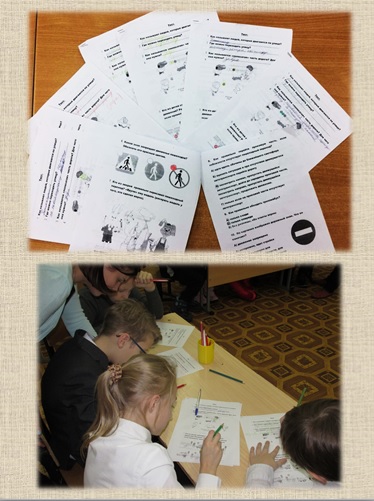 Новый модуль «Культура поведения» направлен на формирование жизненных компетенций:- умение организовать  свой досуг;- умение общения;- представления и знания о нормах культуры взаимоотношений с различными людьми, накопление соответствующего опыта;- эмоционально-положительное отношение к окружающим;- развитие высших нравственных чувств, волевых качеств, веры в свои силы и возможности;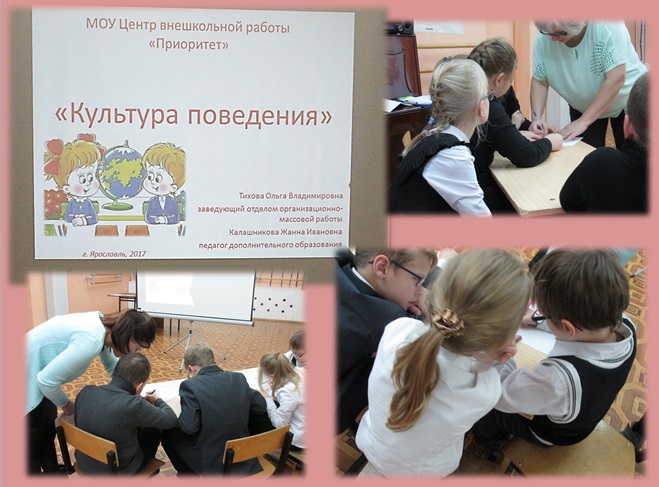 